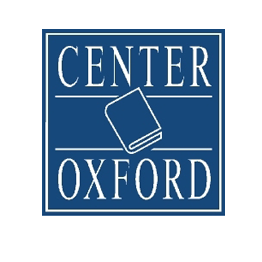 Predlog letne učne pripraveza pouk tujega jezika angleščinepo učbeniškem kompletuENGLISH PLUS 1Second Edition Mladinska knjiga, Center Oxford, 2017Učbeniški komplet English Plus 1 Second Edition vsebuje:učbenik,delovni zvezek z dostopom do spletnega gradiva,komplet zgoščenk z zvočnimi zapisi,priročnik za učitelja z dodatnim gradivom na zgoščenki in dostopom do spletnega gradiva,spletno stran za učitelje z dostopom do dodatnega gradiva,DVD z video gradivi,interaktivno gradivo iTools.Avtor: Ben WetzZaložba: Oxford University Press (OUP)Leto izdaje: 2016Učbenik English Plus 1 Second Edition je razdeljen na uvodno enoto in 8 učnih enot:UVODNA ENOTA – STARTER UNIT (str. 4–11)* Beseda učenec je v letni pripravi rabljena generično in se nanaša na učence in učenke.  UNIT 1 – TOWNS AND CITIES (str. 12-21)UNIT 2 – DAYS (str. 22–31)UNIT 3 – WILD LIFE (str. 32–41)UNIT 4 – LEARNING WORLD (str. 42–51)UNIT 5 – FOOD AND HEALTH (str. 52–61) UNIT 6 – SPORT (str. 62–71)UNIT 7 – GROWING UP (str. 72–81)UNIT 8 – GOING AWAY (str. 82–91)Učna enotaNaslov učne enoteUVODNA ENOTASTARTER UNITUNIT 1TOWNS AND CITIESUNIT 2DAYSUNIT 3WILD LIFEUNIT 4LEARNING WORLDUNIT 5FOOD AND HEALTHUNIT 6SPORTUNIT 7GROWING UPUNIT 8GOING AWAYTEMACILJI IN DEJAVNOSTICILJI IN DEJAVNOSTICILJI IN DEJAVNOSTITEMAJEZIKOVNA ZNANJAJEZIKOVNA ZNANJAKOMUNIKACIJSKE SPRETNOSTIUčenec* …TEMABESEDIŠČESLOVNICAKOMUNIKACIJSKE SPRETNOSTIUčenec* …VOCABULARY Free time- besedišče povezano s prostočasnimi dejavnostmi in izražanjem zanimanja zanje- pozna besedišče povezano s prostočasnimi dejavnostmi in ga zna pravilno uporabiti v sobesedilu- zna opisati svoje hobije in zanimanja- zna primerjati svoje hobije in zanimanja s prijateljevimiLANGUAGE FOCUS be: singular affirmative Subject pronouns and possessive adjectives- besedišče povezano s predstavljanjem (drugih) ljudi- glagol 'biti' v sedanjiku – trdilna in nikalna oblika- osebni zaimki in svojilni pridevniki - zna tvoriti trdilne povedi z glagolom 'biti' v sedanjiku in jih pravilno uporabiti v sobesedilu- pozna osebne zaimke in svojilne pridevnike in jih zna pravilno uporabiti v sobesedilu- pozna besedišče povezano s predstavljanjem (drugih) ljudi in ga zna pravilno uporabiti v sobesedilu- zna uporabljati glagol biti in predstavljati ljudiVOCABULARY Prepositions and everyday objects- besedišče povezano s predmeti in pohištvom v učilnici- krajevni predlogi- pozna besedišče povezano s predmeti in pohištvom v učilnici in ga zna pravilno uporabiti v sobesedilu- pozna nekatere krajevne predloge in jih zna pravilno uporabiti v sobesedilu- zna opisati, kje se kaj nahajaLANGUAGE FOCUS Possessive ‘s be: questions- svojilni 's- glagol 'biti' v sedanjiku – vprašalna oblika- zna pravilno uporabiti svojilni 's- zna izražati svojino- zna tvoriti vprašalne povedi z glagolom 'biti' v sedanjiku in jih pravilno uporabiti v sobesedilu- zna spraševati o nahajanju ljudi in predmetovVOCABULARY Basic adjectives- pridevniki za opis predmetov- pozna nekatere osnovne pridevnike za opis predmetov in jih zna pravilno uporabiti v sobesedilu- zna opisati predmete LANGUAGE FOCUS this, that, these, those  have got- kazalni zaimki this, that, these in those- have got- pozna kazalne zaimke this, that, these in those in jih zna pravilno uporabiti v sobesedilu- zna tvoriti povedi s have got - zna postavljati vprašanja s have got in nanje odgovoritiVOCABULARY Countries and nationalities- besedišče povezano z državami in narodnostmi- pozna besedišče povezano z državami in narodnostmi in ga zna pravilno uporabiti v sobesedilu- zna povedati od kod kdo/kaj prihajaLANGUAGE FOCUS Question words: Where … ?, What … ?, Who … ? Conjunctions: and, or, but- Wh-vprašalnice- vezniki and, or in but- zna pravilno uporabiti vprašalnice Where?, What? in Who? - zna postavljati vprašanja in nanje odgovarjati- zna pravilno uporabiti veznike and, or in but- zna napisati e-pošto o sebiTEMACILJI IN DEJAVNOSTICILJI IN DEJAVNOSTICILJI IN DEJAVNOSTITEMAJEZIKOVNA ZNANJAJEZIKOVNA ZNANJAKOMUNIKACIJSKE SPRETNOSTIUčenec …TEMABESEDIŠČESLOVNICAKOMUNIKACIJSKE SPRETNOSTIUčenec …VOCABULARY Places in a town or city- besedišče povezano s kraji in zgradbami v mestu in z opisi krajev - there's/there are + a, an, some in any- pozna besedišče povezano s kraji in zgradbami v mestu in z opisi krajev ter ga zna pravilno uporabiti v sobesedilu- zna pravilno uporabiti there's/there are + a, an, some in any- zna opisati mesto ali krajREADING A description of a cruise ship- besedišče povezano s križarjenjem- pozna besedišče povezano s križarjenjem in ga zna pravilno uporabiti v sobesedilu- razume besedilo povezano s križarjenjem- zna predvideti vsebino besedila iz slik- zna govoriti o prednostih in slabostih turistične križarke in svoje mnenje utemeljitiLANGUAGE FOCUS Is there … ?, Are there … ?, How many … ?- Is there … ?, are there … ?, How many … ?- zna tvoriti vprašalne povedi z Is there … ?, Are there … ? in How many … ? ter nanje odgovoriti- zna postavljati vprašanja o krajih in nanje odgovarjatiVOCABULARY AND LISTENING Comparing places- pridevniki za opis krajev- pozna pridevnike za opis krajev in jih zna pravilno uporabiti v sobesedilu- razume poslušane intervjuje in jih zna povezati z ustreznimi govorci- razume primerjave krajev in jih zna tudi sam  primerjatiLANGUAGE FOCUS Comparative adjectives- stopnjevanje pridevnikov - primernik- zna pravilno tvoriti stopnjevanje kratkih in dolgih pridevnikov (primernik)- pozna spremembe v črkovanju pri dodajanju končnice -er- pozna nepravilne oblike - zna pravilno izgovoriti končnico -er (tj. /ə/) - zna primerjati stvariSPEAKING Asking and saying where places are- besedne zveze povezane s spraševanjem in  odgovarjanjem o nahajališču zgradb ali krajev - pozna besedne zveze povezane s spraševanjem in  odgovarjanjem o nahajališču zgradb ali krajev in jih zna pravilno uporabiti v sobesedilu- razume besedilo in zna odgovoriti na posamezna vprašanja- zna vprašati, kje se nahaja neka zgradba ali kraj in na vprašanje odgovoriti- zna govoriti o nahajališču zgradb in krajev- zna tvoriti dialog ob pomoči danih podatkov  WRITING A description of a town or city- besedišče povezano s kraji in zgradbami v mestu in besedne zveze povezane z opisi krajev- položaj pridevnikov- pozna besedišče povezano s kraji in zgradbami v mestu in besedne zveze z opisi krajev ter jih zna pravilno uporabiti v sobesedilu- razume prebrano e-pošto- zna postaviti pridevnike na pravilno mesto v besedni zvezi ali v povedi- zna napisati opis kraja upoštevajoč dane iztočnice REVIEWponovitveni sklop prve učne enoteponovitveni sklop prve učne enoteponovitveni sklop prve učne enotePUZZLES AND GAMESzabavne naloge, uganke in igre za dodatno ponovitev in utrditev prve učne enotezabavne naloge, uganke in igre za dodatno ponovitev in utrditev prve učne enotezabavne naloge, uganke in igre za dodatno ponovitev in utrditev prve učne enoteOPTIONSOPTIONSOPTIONSOPTIONSEXTRA LISTENING AND SPEAKING (str. 92) Asking and giving personal information- dodatne naloge slušnega razumevanja in govornega sporočanja na temo osebnih podatkov- dodatne naloge slušnega razumevanja in govornega sporočanja na temo osebnih podatkov- dodatne naloge slušnega razumevanja in govornega sporočanja na temo osebnih podatkovCURRICULUM EXTRA (str. 100) Geography: Reading a map- medpredmetna povezava z geografijo (tj. branje kart)- medpredmetna povezava z geografijo (tj. branje kart)- medpredmetna povezava z geografijo (tj. branje kart)CULTURE (str. 106) The United Kingdom- medkulturna ozaveščenost: Združeno kraljestvo Velike Britanije in Severne Irske - medkulturna ozaveščenost: Združeno kraljestvo Velike Britanije in Severne Irske - medkulturna ozaveščenost: Združeno kraljestvo Velike Britanije in Severne Irske SONG (str. 116)I’m the King- pesem o krajih in zgradbah v mestu- pesem o krajih in zgradbah v mestu- pesem o krajih in zgradbah v mestuTEMACILJI IN DEJAVNOSTICILJI IN DEJAVNOSTICILJI IN DEJAVNOSTITEMAJEZIKOVNA ZNANJAJEZIKOVNA ZNANJAKOMUNIKACIJSKE SPRETNOSTIUčenec …TEMABESEDIŠČESLOVNICAKOMUNIKACIJSKE SPRETNOSTIUčenec …VOCABULARY Daily routines- besedišče povezano z dnevno rutino- prislovi pogostosti- pozna besedišče povezano z dnevno rutino in ga zna pravilno uporabiti v sobesedilu- zna opisati svojo dnevno rutino- zna pravilno uporabiti prislove pogostostiREADING A busy day- besedišče povezano z družinskimi člani- pozna besedišče povezano z družinskimi člani in ga zna pravilno uporabiti v sobesedilu- razume besedilo povezano z veliko družino- zna poiskati pomen danih besed- zna opisati svojo dnevno rutino in jo primerjati s tisto v prebranem besedilu- zna izluščiti bistvo besedilaLANGUAGE FOCUS Present simple: affirmative and negative - Present Simple Tense – trdilna in nikalna oblika - zna tvoriti trdilne in nikalne povedi v splošnem sedanjiku - Present Simple in jih zna pravilno uporabiti v sobesedilu- pozna spremembe v črkovanju glagolov v 3. os. ed.- zna govoriti o dejstvih in rutinahVOCABULARY AND LISTENING Special days- glagoli povezani s prazniki in posebnimi dnevi- pozna glagole povezane s prazniki in posebnimi dnevi in jih zna pravilno uporabiti v sobesedilu- razume poslušano radijsko oddajo in zna odgovoriti na dana vprašanja- razume bistvo intervjuja o praznovanjihLANGUAGE FOCUS Present simple: questions - Present Simple Tense – vprašalna oblika - časovni prislovi- zna tvoriti vprašalne povedi in kratke odgovore v splošnem sedanjiku - Present Simple in jih zna pravilno uporabiti v sobesedilu- zna tvoriti Wh-vprašanja v splošnem sedanjiku in nanje odgovoriti- pozna časovne prislove za izražanje splošnega sedanjika in jih zna pravilno uporabiti - zna postavljati vprašanja o rutinah in prostem času in nanje odgovoritiSPEAKING Making plans and suggestions- besedne zveze za izražanje načrtov in dajanje predlogov - pozna besedne zveze za izražanje načrtov in dajanje predlogov in jih zna pravilno uporabiti v sobesedilu- razume besedilo in zna odgovoriti na posamezna vprašanja- zna izraziti svoje načrte in dajati predloge- zna tvoriti dialog ob pomoči danih podatkov  WRITING A special day- besedišče povezano s praznovanjem posebnega dne (karneval v Notting Hillu) in besedne zveze za opis praznovanj - also- pozna besedišče povezano s praznovanjem posebnega dne in besedne zveze za opis praznovanj in jih zna uporabiti v sobesedilu- razume prebrano besedilo o karnevalu- zna pravilno uporabljati also- zna napisati opis praznovanja ali posebnega dne v svojem kraju ali državi upoštevajoč dane iztočnice REVIEWponovitveni sklop druge učne enoteponovitveni sklop druge učne enoteponovitveni sklop druge učne enotePUZZLES AND GAMESzabavne naloge, uganke in igre za dodatno ponovitev in utrditev druge učne enotezabavne naloge, uganke in igre za dodatno ponovitev in utrditev druge učne enotezabavne naloge, uganke in igre za dodatno ponovitev in utrditev druge učne enoteOPTIONSOPTIONSOPTIONSOPTIONSEXTRA LISTENING AND SPEAKING (str. 93) Talking about timetables- dodatne naloge slušnega razumevanja in govornega sporočanja na temo izražanja časa in urnikov- dodatne naloge slušnega razumevanja in govornega sporočanja na temo izražanja časa in urnikov- dodatne naloge slušnega razumevanja in govornega sporočanja na temo izražanja časa in urnikovCURRICULUM EXTRA (str.101) Geography: Time zones- medpredmetna povezava z geografijo (tj. časovni pasovi)- medpredmetna povezava z geografijo (tj. časovni pasovi)- medpredmetna povezava z geografijo (tj. časovni pasovi)CULTURE (str. 107) Weird festivals- medkulturna ozaveščenost: nenavadna praznovanja po svetu- medkulturna ozaveščenost: nenavadna praznovanja po svetu- medkulturna ozaveščenost: nenavadna praznovanja po svetuPROJECT (str. 112) A class survey- projektno delo: razredna raziskava- projektno delo: razredna raziskava- projektno delo: razredna raziskavaTEMACILJI IN DEJAVNOSTICILJI IN DEJAVNOSTICILJI IN DEJAVNOSTITEMAJEZIKOVNA ZNANJAJEZIKOVNA ZNANJAKOMUNIKACIJSKE SPRETNOSTIUčenec …TEMABESEDIŠČESLOVNICAKOMUNIKACIJSKE SPRETNOSTIUčenec …VOCABULARY Animals- besedišče povezano z živalmi in opisom le-teh- pozna besedišče povezano z živalmi in opisom le-teh ter ga zna pravilno uporabiti v sobesedilu- zna pravilno poudariti besede v povedih- zna govoriti o živalihREADING The ugliest animals?- besedišče povezano z živalmi in opisom le-teh- pozna besedišče povezano z živalmi in opisom le-teh ter ga zna pravilno uporabiti v sobesedilu- razume besedilo povezano z »grdimi« in ogroženimi živalmi in zna odgovoriti na dana vprašanja- zna poiskati pomen danih besed- zna govoriti o lepih, manj lepih in ogroženih živalih ter svoje mnenje utemeljiti- zna v besedilu poiskati ključne podatkeLANGUAGE FOCUS Superlative adjectives- stopnjevanje pridevnikov - presežnik- zna pravilno tvoriti stopnjevanje kratkih in dolgih pridevnikov (presežnik)- pozna spremembe v črkovanju pri dodajanju končnice -est- pozna nepravilne oblike - zna uporabljati presežnike pri opisu svoje državeVOCABULARY AND LISTENING Amazing animals- glagoli povezani z opisom posebnih značilnosti in sposobnosti živali- pozna besedišče povezano z opisom posebnih značilnosti in sposobnosti živali ter ga zna pravilno uporabiti v sobesedilu- razume poslušano besedilo (podcast) in zna odgovoriti na dana vprašanjaLANGUAGE FOCUS can for ability Questions with How … ?- besedne zveze za izražanjem ocen- can za zmožnosti - vprašalne povedi s How … ?- zna tvoriti povedi s can za zmožnosti in jih pravilno uporabiti v sobesedilu- zna pravilno tvoriti vprašalne povedi s How … ? in nanje odgovoriti- pozna besedne zveze za izražanje ocen in jih zna pravilno uporabiti v sobesedilu- zna govoriti o zmožnostih SPEAKING Asking for permission- besedne zveze za spraševanje za dovoljenje, dajanje in odklanjanje dovoljenja- pozna besedne zveze za spraševanje za dovoljenje, dajanje in odklanjanje dovoljenja in jih zna pravilno uporabiti v sobesedilu- razume besedilo in zna odgovoriti na posamezna vprašanja- zna vprašati za dovoljenje - zna tvoriti dialog ob pomoči danih podatkov  WRITING Animals in danger- besedišče povezano z ogroženimi živalmi in besedne zveze za opis ogroženih živali- navajanje primerov s such as, like in for example- pozna besedišče povezano z ogroženimi živalmi in besedne zveze za opis ogroženih živali ter jih zna pravilno uporabiti v sobesedilu- razume prebrano besedilo- zna pravilno uporabljati such as, like in for example- zna napisati letak o ogroženi živali upoštevajoč dane iztočnice REVIEWponovitveni sklop tretje učne enoteponovitveni sklop tretje učne enoteponovitveni sklop tretje učne enotePUZZLES AND GAMESzabavne naloge, uganke in igre za dodatno ponovitev in utrditev tretje učne enotezabavne naloge, uganke in igre za dodatno ponovitev in utrditev tretje učne enotezabavne naloge, uganke in igre za dodatno ponovitev in utrditev tretje učne enoteOPTIONSOPTIONSOPTIONSOPTIONSEXTRA LISTENING AND SPEAKING (str. 94) Phoning a friend- dodatne naloge slušnega razumevanja in govornega sporočanja na temo telefonskega pogovora s prijateljem- dodatne naloge slušnega razumevanja in govornega sporočanja na temo telefonskega pogovora s prijateljem- dodatne naloge slušnega razumevanja in govornega sporočanja na temo telefonskega pogovora s prijateljemCURRICULUM EXTRA (str. 102) Natural science: Animals- medpredmetna povezava z naravoslovjem (tj. živali)- medpredmetna povezava z naravoslovjem (tj. živali)- medpredmetna povezava z naravoslovjem (tj. živali)SONG (str. 117) I Can Tell You- pesem o živalih- pesem o živalih- pesem o živalihTEMACILJI IN DEJAVNOSTICILJI IN DEJAVNOSTICILJI IN DEJAVNOSTITEMAJEZIKOVNA ZNANJAJEZIKOVNA ZNANJAKOMUNIKACIJSKE SPRETNOSTIUčenec …TEMABESEDIŠČESLOVNICAKOMUNIKACIJSKE SPRETNOSTIUčenec …VOCABULARY School subjects- besedišče povezano s šolskimi predmeti- pozna besedišče povezano s šolskimi predmeti in ga zna pravilno uporabiti v sobesedilu- zna govoriti o šoli in šolskih predmetihREADING School project- besedišče povezano s šolskimi projekti- pozna besedišče povezano s šolskimi projekti in ga zna pravilno uporabiti v sobesedilu- zna poiskati pomen danih besed- razume besedilo povezano s šolskimi projekti- zna primerjati svojo šolo s tistimi v besedilu, o njih povedati svoje mnenje in ga utemeljiti- zna iz besedila razbrati piščevo mnenjeLANGUAGE FOCUS Present continuous: affirmative and negative- Present Continuous Tense – trdilna in nikalna oblika - zna tvoriti trdilne in nikalne povedi v opisnem sedanjiku - Present Continuous in jih zna pravilno uporabiti v sobesedilu- pozna spremembe v črkovanju glagolov ob dodajanju končnice -ing- zna govoriti o trenutnem dogajanju VOCABULARY AND LISTENING Verbs: Studying a language- besedišče povezano z učenjem jezika- pozna besedišče povezano z učenjem jezika in ga zna pravilno uporabiti v sobesedilu- razume poslušane intervjuje in zna odgovoriti na vprašanja- zna govoriti o svojih dobrih in slabih učnih navadah in jih primerjati s sošolčevimiLANGUAGE FOCUS Present continuous: questions Present continuous and present simple- Present Continuous Tense – vprašalna oblika - Present Simple in Continuous- zna tvoriti vprašalne povedi in kratke odgovore v opisnem sedanjiku - Present Continuous in jih zna pravilno uporabiti v sobesedilu- zna tvoriti Wh-vprašanja v opisnem sedanjiku in nanje odgovoriti- pozna razliko v tvorbi in rabi obeh sedanjikov- zna govoriti o splošnem in trenutnem dogajanjuSPEAKING Asking for help when you’re studying- besedne zveze za spraševanje za pomoč pri učenju jezika - pozna besedne zveze za spraševanje za pomoč pri učenju jezika in jih zna pravilno uporabiti v sobesedilu- zna prositi za pomoč pri učenju jezika- zna tvoriti dialog ob pomoči danih podatkov  WRITING An email about your school- besedišče povezano s šolskim življenjem in besedne zveze za opis šole- so- pozna besedišče povezano s šolskim življenjem in besedne zveze za opis šole ter jih zna pravilno uporabiti v sobesedilu- razume prebrano besedilo- zna pravilno uporabljati so- zna tvoriti zložene povedi s so- zna napisati besedilo o svoji šoli in šolskem življenju upoštevajoč dane iztočnice REVIEWponovitveni sklop četrte učne enoteponovitveni sklop četrte učne enoteponovitveni sklop četrte učne enotePUZZLES AND GAMESzabavne naloge, uganke in igre za dodatno ponovitev in utrditev četrte enotezabavne naloge, uganke in igre za dodatno ponovitev in utrditev četrte enotezabavne naloge, uganke in igre za dodatno ponovitev in utrditev četrte enoteOPTIONSOPTIONSOPTIONSOPTIONSEXTRA LISTENING AND SPEAKING (str. 95) Comparing two pictures- dodatne naloge slušnega razumevanja in govornega sporočanja na temo primerjave dveh slik- dodatne naloge slušnega razumevanja in govornega sporočanja na temo primerjave dveh slik- dodatne naloge slušnega razumevanja in govornega sporočanja na temo primerjave dveh slikCULTURE (str. 108) Home schooling- medkulturna ozaveščenost: šolanje na domu- medkulturna ozaveščenost: šolanje na domu- medkulturna ozaveščenost: šolanje na domuPROJECT (str. 113) My dream school- projektno delo: moja sanjska šola- projektno delo: moja sanjska šola- projektno delo: moja sanjska šolaTEMACILJI IN DEJAVNOSTICILJI IN DEJAVNOSTICILJI IN DEJAVNOSTITEMAJEZIKOVNA ZNANJAJEZIKOVNA ZNANJAKOMUNIKACIJSKE SPRETNOSTIUčenec …TEMABESEDIŠČESLOVNICAKOMUNIKACIJSKE SPRETNOSTIUčenec …VOCABULARY Food- besedišče povezano s hrano in besedne zveze za izražanje, katero hrano kdo mara ali ne- pozna besedišče povezano s hrano in besedne zveze za izražanje, katero hrano kdo mara ali ne in jih zna pravilno uporabiti v sobesedilu- pozna razliko v izgovorjavi med glasovoma /ɪ/ in /i:/ - zna govoriti o hrani, ki jo mara in ne maraREADING Sumo wrestlers- besedišče povezano s prehrano in treningom sumo borcev- pozna besedišče povezano s prehrano in treningom sumo borcev in ga zna pravilno uporabiti v sobesedilu- razume besedilo o sumo borcih in zna odgovoriti na dana vprašanja- zna poiskati pomen danih besed- zna povzeti prebrano besediloLANGUAGE FOCUS Countable and uncountable nouns + some, any, much, many and a lot of- števni in neštevni samostalniki + some, any, much, many in a lot of- pozna razliko med števnimi in neštevnimi samostalniki- pozna razliko med some, any, much, many in a lot of in jih zna pravilno uporabiti v sobesedilu- zna govoriti o hrani in obrokihVOCABULARY AND LISTENING Adjectives: health- besedišče povezano z zdravjem- pozna besedišče povezano z zdravjem in ga zna pravilno uporabiti v sobesedilu- razume poslušane intervjuje in zna odgovoriti na dana vprašanja- zna govoriti o zdravem načinu življenja in svoje mnenje utemeljitiLANGUAGE FOCUS Verb +-ing Imperatives- glagol + -ing - velelniki- zna tvoriti povedi z glagolniki in jih pravilno uporabiti v sobesedilu- zna tvoriti velelnike in jih pravilno uporabiti v sobesedilu- zna govoriti o stvareh, ki jih mara in ne mara ter dajati nasveteSPEAKING In a café - besedišče povezano s hrano in naročanjem le-te in valute- pozna besedišče povezano s hrano in naročanjem le-te in valute ter jih zna pravilno uporabiti v sobesedilu- razume besedilo in zna odgovoriti na posamezna vprašanja- zna naročiti hrano in pijačo ter izražati cene- zna tvoriti dialog ob pomoči danih podatkov  WRITING A food blog- besedišče povezano s hrano in besedne zveze primerne za pisanje bloga o hrani- sosledje povedi s first, after that, next in finally- pozna besedišče povezano s hrano in besedne zveze primerne za pisanje bloga o hrani ter jih zna pravilno uporabiti v sobesedilu- razume prebrano besedilo- pozna first, after that, next in finally in jih zna pravilno uporabiti v sobesedilu- zna napisati blog o hrani upoštevajoč dane iztočnice REVIEWponovitveni sklop pete učne enoteponovitveni sklop pete učne enoteponovitveni sklop pete učne enotePUZZLES AND GAMESzabavne naloge, uganke in igre za dodatno ponovitev in utrditev pete učne enotezabavne naloge, uganke in igre za dodatno ponovitev in utrditev pete učne enotezabavne naloge, uganke in igre za dodatno ponovitev in utrditev pete učne enoteOPTIONSOPTIONSOPTIONSOPTIONSEXTRA LISTENING AND SPEAKING (str. 96) Shopping at the market- dodatne naloge slušnega razumevanja in govornega sporočanja na temo kupovanja na tržnici- dodatne naloge slušnega razumevanja in govornega sporočanja na temo kupovanja na tržnici- dodatne naloge slušnega razumevanja in govornega sporočanja na temo kupovanja na tržniciCURRICULUM EXTRA (str. 103) Science: Food and nutrients- medpredmetna povezava z naravoslovjem (tj. hrana in hranila)- medpredmetna povezava z naravoslovjem (tj. hrana in hranila)- medpredmetna povezava z naravoslovjem (tj. hrana in hranila)SONG (str. 118) Delicious- pesem o hrani- pesem o hrani- pesem o hraniTEMACILJI IN DEJAVNOSTICILJI IN DEJAVNOSTICILJI IN DEJAVNOSTITEMAJEZIKOVNA ZNANJAJEZIKOVNA ZNANJAKOMUNIKACIJSKE SPRETNOSTIUčenec …TEMABESEDIŠČESLOVNICAKOMUNIKACIJSKE SPRETNOSTIUčenec …VOCABULARY Sports- besedišče povezano s športom- pozna besedišče povezano s športom in ga zna pravilno uporabiti v sobesedilu- zna govoriti o različnih športihREADING The Olympics then and now- besedišče povezano s športom in olimpijskimi igrami- pozna besedišče povezano s športom in olimpijskimi igrami ter ga zna pravilno uporabiti v sobesedilu- razume besedilo o olimpijskih igrah- zna poiskati pomen danih besed- zna govoriti o olimpijskih športih, ki jih sam rad spremlja - zna v besedilu poiskati specifične podatkeLANGUAGE FOCUS there was, there were was, were- there was, there were- was in were- zna tvoriti trdilne in nikalne povedi z there was in there were ter jih pravilno uporabiti v sobesedilu- pozna razliko med was in were- zna tvoriti trdilne povedi z was in were ter jih pravilno uporabiti v sobesedilu- zna govoriti o preteklih dogodkih VOCABULARY AND LISTENING X games: Regular and irregular verbs- besedišče povezano z (nevarnimi) športi- zna povedati, kateri športi so nevarni- pozna besedišče povezano z (nevarnimi) športi in ga zna pravilno uporabiti v sobesedilu- razume poslušano besedilo in zna izbrati ustrezne odgovore- zna izluščiti specifične podatke v poslušanem besediluLANGUAGE FOCUS Past simple: affirmative Past time expressions- Past Simple – trdilna oblika - časovni prislovi za izražanje preteklosti- zna tvoriti trdilne povedi s pravilnimi glagoli v splošnem pretekliku – Past Simple in jih pravilno uporabiti v sobesedilu- zna pravilno izgovoriti končnico -ed pri pravilnih glagolih (tj. kot /d/, /t/, /ɪd/)- pozna časovne prislove za izražanje splošnega preteklika in jih zna pravilno uporabiti v sobesedilu- zna govoriti o dogodkih v preteklostiSPEAKING Last weekend- besedne zveze za opis dogodkov v pretekliku (tj. opis preteklega konca tedna) - pozna besedne zveze za opis dogodkov v pretekliku (tj. opis preteklega konca tedna) in jih zna pravilno uporabiti v sobesedilu- razume besedilo in zna odgovoriti na posamezna vprašanja- zna govoriti o svojem vikendu- zna tvoriti dialog ob pomoči danih podatkov  WRITING A sports star- besedišče povezano z znano športno osebnostjo in besedne zveze za opis le-te- tvorba odstavkov- pozna besedišče povezano z znano športno osebnostjo in besedne zveze za opis le-te ter jih zna pravilno uporabiti v sobesedilu- razume prebrano besedilo- zna pravilno tvoriti odstavke- zna opisati znano športno osebnost upoštevajoč dane iztočnice REVIEWponovitveni sklop šeste učne enoteponovitveni sklop šeste učne enoteponovitveni sklop šeste učne enotePUZZLES AND GAMESzabavne naloge, uganke in igre za dodatno ponovitev in utrditev druge šeste enotezabavne naloge, uganke in igre za dodatno ponovitev in utrditev druge šeste enotezabavne naloge, uganke in igre za dodatno ponovitev in utrditev druge šeste enoteOPTIONSOPTIONSOPTIONSOPTIONSEXTRA LISTENING AND SPEAKING (str. 97) Talking about video games- dodatne naloge slušnega razumevanja in govornega sporočanja na temo video iger- dodatne naloge slušnega razumevanja in govornega sporočanja na temo video iger- dodatne naloge slušnega razumevanja in govornega sporočanja na temo video igerCULTURE (str. 109) Football vs. baseball- medkulturna ozaveščenost: nogomet proti bejzbolu- medkulturna ozaveščenost: nogomet proti bejzbolu- medkulturna ozaveščenost: nogomet proti bejzboluPROJECT (str. 114) A new sport- projektno delo: nov šport- projektno delo: nov šport- projektno delo: nov športTEMACILJI IN DEJAVNOSTICILJI IN DEJAVNOSTICILJI IN DEJAVNOSTITEMAJEZIKOVNA ZNANJAJEZIKOVNA ZNANJAKOMUNIKACIJSKE SPRETNOSTIUčenec …TEMABESEDIŠČESLOVNICAKOMUNIKACIJSKE SPRETNOSTIUčenec …VOCABULARY Describing people- besedišče povezano z opisom ljudi in besedne zveze povezane z ugibanjem odgovorov- pozna besedišče povezano z opisom ljudi in besedne zveze povezane z ugibanjem odgovorov in jih zna pravilno uporabiti v sobesedilu- zna opisati ljudiREADING Childhood photos- besedišče povezano z opisom ljudi- pozna besedišče povezano z opisom ljudi in ga zna pravilno uporabiti v sobesedilu- razume besedilo o otroštvu- zna poiskati pomen danih besed- zna govoriti o prebranem besedilu in ga primerjati s svojim življenjem - zna razumeti splošen pomen besedilaLANGUAGE FOCUS Object pronouns Past simple: affirmative and negative- predmetni zaimki- Past Simple – trdilna in nikalna oblika- pozna predmetne zaimke in jih zna pravilno uporabiti v sobesedilu- zna tvoriti trdilne in nikalne povedi s pravilnimi in nepravilnimi glagoli v splošnem pretekliku – Past Simple in jih zna pravilno uporabiti v sobesedilu - zna govoriti o dogodkih v preteklosti VOCABULARY AND LISTENING Life events- besedišče povezano z opisom življenjskih dogodkov ljudi- pozna besedišče povezano z opisom življenjskih dogodkov ljudi in ga zna pravilno uporabiti v sobesedilu- razume poslušano besedilo in zna odgovoriti na dana vprašanja- zna opisati življenje svojega družinskega člana- zna iz poslušanega besedila razbrati specifične podatkeLANGUAGE FOCUS Past simple: questions- Past Simple – vprašalna oblika - zna tvoriti vprašalne povedi in kratke odgovore v splošnem pretekliku in jih uporabiti v sobesedilu- zna tvoriti Wh-vprašanja v splošnem pretekliku in nanje odgovoriti- zna spraševati o dogodkih v preteklostiSPEAKING Role-play: an interview with a famous person- besedne zveze za intervjuvanje- razume besedilo in zna odgovoriti na posamezna vprašanja- pozna besedne zveze za intervjuvanje in jih zna uporabiti v sobesedilu- zna tvoriti dialog ob pomoči danih podatkov  - zna intervjuvati znano osebnost v igri vlog WRITING Biographical questions and answers- besedišče povezano z opisom znane osebe- ločila (pika, vejica, vprašaj, klicaj, opuščaj), velika začetnica, ležeči zapis besedila - pozna besedišče povezano z opisom znane osebe in ga zna pravilno uporabiti v sobesedilu- razume prebrano besedilo- zna pravilno uporabljati ločila, veliko začetnico in ležeči zapis besedila- zna postaviti ločila v danem besedilu- zna napisati intervju z znano osebnostjo upoštevajoč dane iztočnice REVIEWponovitveni sklop sedme učne enoteponovitveni sklop sedme učne enoteponovitveni sklop sedme učne enotePUZZLES AND GAMESzabavne naloge, uganke in igre za dodatno ponovitev in utrditev sedme učne enotezabavne naloge, uganke in igre za dodatno ponovitev in utrditev sedme učne enotezabavne naloge, uganke in igre za dodatno ponovitev in utrditev sedme učne enoteOPTIONSOPTIONSOPTIONSOPTIONSEXTRA LISTENING AND SPEAKING (str. 98) Describing people- dodatne naloge slušnega razumevanja in govornega sporočanja na temo opisa ljudi- dodatne naloge slušnega razumevanja in govornega sporočanja na temo opisa ljudi- dodatne naloge slušnega razumevanja in govornega sporočanja na temo opisa ljudiCURRICULUM EXTRA (str. 104) Language and literature: The Elephant Man- medpredmetna povezava z jezikom in književnostjo (tj. literarno delo The Elephant Man)- medpredmetna povezava z jezikom in književnostjo (tj. literarno delo The Elephant Man)- medpredmetna povezava z jezikom in književnostjo (tj. literarno delo The Elephant Man)CULTURE (str. 110) Amazing people- medkulturna ozaveščenost: izjemna osebnost – Amelia Earhart- medkulturna ozaveščenost: izjemna osebnost – Amelia Earhart- medkulturna ozaveščenost: izjemna osebnost – Amelia EarhartSONG (str. 119) The Story of Your Life- pesem o življenju- pesem o življenju- pesem o življenjuTEMACILJI IN DEJAVNOSTICILJI IN DEJAVNOSTICILJI IN DEJAVNOSTITEMAJEZIKOVNA ZNANJAJEZIKOVNA ZNANJAKOMUNIKACIJSKE SPRETNOSTIUčenec …TEMABESEDIŠČESLOVNICAKOMUNIKACIJSKE SPRETNOSTIUčenec …VOCABULARY Things for a holiday- besedišče povezano s počitnicami in opisom le-teh- pozna besedišče povezano počitnicami in opisom le-teh ter ga zna pravilno uporabiti v sobesedilu- zna govoriti o stvareh, ki jih vzame s seboj na počitniceREADING Summer holidays- besedišče povezano z načrtovanjem počitnic- pozna besedišče povezano z načrtovanjem počitnic in ga zna pravilno uporabiti v sobesedilu- razume besedilo povezano z načrtovanjem počitnic- zna poiskati pomen danih besed- zna povedati katere od opisanih počitnic so mu ljubše ter to utemeljiti- zna poiskati izčrpne podatke v prebranem besediluLANGUAGE FOCUS be going to: affirmative, negative and questions - Going to Future – trdilna, nikalna in vprašalna oblika - zna tvoriti trdilne, nikalne in vprašalne povedi ter kratke odgovore v prihodnjiku - Going to Future in jih pravilno uporabiti v sobesedilu- zna tvoriti Wh-vprašanja v prihodnjiku in nanje odgovoriti- zna govoriti o namerah in načrtih za prihodnost VOCABULARY AND LISTENING Weather conditions- besedišče povezano z opisom vremena- pozna besedišče povezano z opisom vremena in ga zna pravilno uporabiti v sobesedilu- razume poslušan intervju in zna odgovoriti na dana vprašanja- zna govoriti o vremenuLANGUAGE FOCUS will and won’t- Will Future – trdilna, nikalna in vprašalna oblika- zna pravilno tvoriti trdilne, nikalne in vprašalne povedi ter kratke odgovore v prihodnjiku – Will Future in jih pravilno uporabiti v sobesedilu- zna izražati predvidevanja o prihodnostiSPEAKING Offers and promises- besedne zveze za izražanje ponudb in dajanje obljub- pozna besedne zveze za izražanje ponudb in dajanje obljub in jih zna pravilno uporabiti v sobesedilu- razume besedilo in zna odgovoriti na posamezna vprašanja- zna izražati ponudbe in dajati obljube- zna tvoriti dialog ob pomoči danih podatkov  WRITING An email- besedne zveze za izražanje načrtov- because- pozna besedne zveze za izražanje načrtov in jih zna pravilno uporabiti v sobesedilu- razume prebrano e-pošto- zna pravilno uporabljati because v zloženih povedih- zna napisati elektronsko pošto o načrtih za vikend upoštevajoč dane iztočnice REVIEWponovitveni sklop osme učne enoteponovitveni sklop osme učne enoteponovitveni sklop osme učne enotePUZZLES AND GAMESzabavne naloge, uganke in igre za dodatno ponovitev in utrditev osme učne enotezabavne naloge, uganke in igre za dodatno ponovitev in utrditev osme učne enotezabavne naloge, uganke in igre za dodatno ponovitev in utrditev osme učne enoteOPTIONSOPTIONSOPTIONSOPTIONSEXTRA LISTENING AND SPEAKING (str. 99) The weather forecast- dodatne naloge slušnega razumevanja in govornega sporočanja na temo vremenske napovedi- dodatne naloge slušnega razumevanja in govornega sporočanja na temo vremenske napovedi- dodatne naloge slušnega razumevanja in govornega sporočanja na temo vremenske napovediCURRICULUM EXTRA (str.105) Language and literature: The Adventures of Tom Sawyer- medpredmetna povezava z jezikom in književnostjo (tj. literarno delo The Adventures of Tom Sawyer)- medpredmetna povezava z jezikom in književnostjo (tj. literarno delo The Adventures of Tom Sawyer)- medpredmetna povezava z jezikom in književnostjo (tj. literarno delo The Adventures of Tom Sawyer)CULTURE (str. 111) Theme parks in the USA- medkulturna ozaveščenost: zabaviščni parki v ZDA- medkulturna ozaveščenost: zabaviščni parki v ZDA- medkulturna ozaveščenost: zabaviščni parki v ZDAPROJECT (str. 115) A holiday- projektno delo: počitnice- projektno delo: počitnice- projektno delo: počitnice